ПЕРИОДИЧЕСКОЕ ПЕЧАТНОЕ ИЗДАНИЕ – ИНФОРМАЦИОННЫЙ БЮЛЛЕТЕНЬ СОВЕТА ДЕПУТАТОВ И АДМИНИСТРАЦИИ МУНИЦИПАЛЬНОГО ОБРАЗОВАНИЯКУЛАГИНСКИЙ СЕЛЬСОВЕТ НОВОСЕРГИЕВСКОГО РАЙОНА ОРЕНБУРГСКОЙ ОБЛАСТИАдрес издателя и редакции: 461228, Оренбургская  область,                                       Тираж 5 экз. Новосергиевский район, с. Кулагино, ул. Центральная, 32 Учредителями Вестника являются Совет депутатов муниципального образования Кулагинский сельсовет Новосергиевского района Оренбургской области и администрация муниципального образования Кулагинский сельсовет Новосергиевского района Оренбургской области                             Распространяется бесплатно                                                                               октябрь  2023 года №  04_________________________________________________________________________________________РАЗДЕЛ «НОРМАТИВНЫЕ ПРАВОВЫЕ АКТЫ»***АДМИНИСТРАЦИЯМУНИЦИПАЛЬНОГО ОБРАЗОВАНИЯКУЛАГИНСКИЙ СЕЛЬСОВЕТНОВОСЕРГИЕВСКОГО РАЙОНАОРЕНБУРГСКОЙ ОБЛАСТИПОСТАНОВЛЕНИЕ16.10.2023г.                              № 70-пОб исполнении  бюджета муниципального образования Кулагинского сельсовета Новосергиевского района Оренбургской области за третий квартал 2023 годаВ соответствии с Положением о бюджетном процессе в муниципальном образовании Кулагинский сельсовет Новосергиевского района Оренбургской  и  Уставом муниципального образования Кулагинский сельсовет  Новосергиевского района Оренбургской области: Утвердить отчет об исполнении бюджета муниципального образования Кулагинского сельсовета Новосергиевского района Оренбургской области  за третий квартал 2023 года:1.1.  по доходам  в сумме  7 529 226 рублей 54 копейки (Приложение № 1)1.2. по расходам  в сумме  8 297 525 рублей 21 копейка, с превышением расходов  над доходами в сумме 768 298 рублей 67 копеек (Приложение №2).3. Контроль за исполнением настоящего постановления оставляю за собой.4. Постановление вступает в силу после его подписания и подлежит опубликованию на официальном сайте администрации муниципального образования Кулагинский сельсовет Новосергиевского района Оренбургской области.Глава муниципального образованияКулагинский сельсовет                                                                                                 В.В.Гутарев                                                                                                                                           Приложение № 1к постановлению  администрации муниципального образованияКулагинский сельсовет от 16.10.2023г. № 70-пДоходы бюджетаПриложение № 2к постановлению  администрации муниципального образованияКулагинский сельсовет от 16.10.2023г. № 70-пРасходы бюджета***АДМИНИСТРАЦИЯМУНИЦИПАЛЬНОГО ОБРАЗОВАНИЯКУЛАГИНСКИЙ СЕЛЬСОВЕТНОВОСЕРГИЕВСКОГО РАЙОНАОРЕНБУРГСКОЙ ОБЛАСТИПОСТАНОВЛЕНИЕ16.10.2023  г. № 66-пО проведении общественных обсуждений по проекту постановления «Об утверждении Программы профилактики рисков причинения вреда (ущерба) охраняемым законом ценностям при осуществлении муниципального контроля в сфере благоустройства на территории муниципального образования Кулагинский сельсовет Новосергиевского района Оренбургской области на 2024 год»В соответствии со статьей 44 Федерального закона от 31.07.2020 № 248-ФЗ «О государственном контроле (надзоре) и муниципальном контроле в Российской Федерации», постановлением Правительства Российской Федерации от 25.06.2021 № 990 «Об утверждении Правил разработки и утверждения контрольными (надзорными) органами программы профилактики рисков причинения вреда (ущерба) охраняемым законом ценностям» администрация муниципального образования Кулагинский сельсовет Новосергиевского района Оренбургской области»1. Провести на территории муниципального образования Кулагинский сельсовет Новосергиевского района Оренбургской области» общественные обсуждения по проекту постановления об утверждении Программы профилактики рисков причинения вреда (ущерба) охраняемым законом ценностям в области муниципального контроля в сфере благоустройства на территории муниципального образования Кулагинский сельсовет Новосергиевского района Оренбургской области» на 2024 год (далее также – Проект постановления) Приложение №1.2. Срок проведения общественных обсуждений по Проекту постановления – с 24.10.2023 г. по 24.11.2023 г.3. Организатором общественных обсуждений является Администрация муниципального образования Кулагинский сельсовет Новосергиевского района Оренбургской области» (далее – Администрация).4. Прием замечаний и предложений от жителей поселения и иных заинтересованных лиц по Проекту постановления осуществляется на электронную почту администрации: kulagino.32@yandex.ru  5. Назначить лицом, ответственным за прием замечаний и предложений специалиста администрации муниципального образования Кулагинский сельсовет Новосергиевского района Оренбургской области»  –   Добрынину Татьяну Алексеевну6. Администрация муниципального образования Кулагинский сельсовет Новосергиевского района Оренбургской области:- получает, регистрирует направленные гражданами письменные предложения по проекту правового акта, вынесенному на общественные обсуждения (письменные предложения по вопросу, вынесенному на общественные обсуждения);- формирует перечень предложений об изменении проекта правового акта, вынесенного на общественные обсуждения (перечень предложений по вопросу, вынесенному на общественные обсуждения);- формирует список лиц, внесших письменные заявления об участии в открытом заседании;- организует подготовку открытого заседания и осуществляет его проведение;- оформляет итоговые документы общественных обсуждений;- осуществляет иные полномочия в соответствии с законодательством и Положением.7. Рассмотрение поданных в период общественного обсуждения предложений назначить на 24.11.2023 года. 8. Утвердить текст уведомления о проведении общественного обсуждения проекта Программы профилактики рисков причинения вреда (ущерба) охраняемым законом ценностям в рамках муниципального контроля в сфере благоустройства на территории муниципального образования Кулагинский сельсовет Новосергиевского района Оренбургской области на 2024 год согласно приложению №2 к настоящему постановлению.9. Настоящее постановление подлежит обнародованию и размещению на официальном сайте администрации муниципального образования Кулагинский сельсовет Новосергиевского района Оренбургской области» .Глава муниципального образования Кулагинский сельсовет                                                                                                     В.В.Гутарев***АДМИНИСТРАЦИЯМУНИЦИПАЛЬНОГО ОБРАЗОВАНИЯКУЛАГИНСКИЙ СЕЛЬСОВЕТНОВОСЕРГИЕВСКОГО РАЙОНАОРЕНБУРГСКОЙ ОБЛАСТИПОСТАНОВЛЕНИЕ16.10.2023  г. № 67-пО проведении общественных обсуждений по проекту постановления «Об утверждении Программы профилактики рисков причинения вреда (ущерба) охраняемым законом ценностям при осуществлении муниципального контроля на автомобильном транспорте и в дорожном хозяйстве на территории муниципального образования Кулагинский сельсовет Новосергиевского района Оренбургской области на 2024 год»В соответствии со статьей 44 Федерального закона от 31.07.2020 № 248-ФЗ «О государственном контроле (надзоре) и муниципальном контроле в Российской Федерации», постановлением Правительства Российской Федерации от 25.06.2021 № 990 «Об утверждении Правил разработки и утверждения контрольными (надзорными) органами программы профилактики рисков причинения вреда (ущерба) охраняемым законом ценностям» администрация муниципального образования Кулагинский сельсовет Новосергиевского района Оренбургской области»1. Провести на территории муниципального образования Кулагинский сельсовет Новосергиевского района Оренбургской области» общественные обсуждения по проекту постановления об утверждении Программы профилактики рисков причинения вреда (ущерба) охраняемым законом ценностям в области муниципального контроля на автомобильном транспорте и в дорожном хозяйстве на территории муниципального образования Кулагинский сельсовет Новосергиевского района Оренбургской области» на 2024 год (далее также – Проект постановления) Приложение №1.2. Срок проведения общественных обсуждений по Проекту постановления – с 24.10.2023 г. по 24.11.2023 г.3. Организатором общественных обсуждений является администрация муниципального образования Кулагинский сельсовет Новосергиевского района Оренбургской области» (далее – Администрация).4. Прием замечаний и предложений от жителей поселения и иных заинтересованных лиц по Проекту постановления осуществляется на электронную почту администрации: kulagino.32@yandex.ru  5. Назначить лицом, ответственным за прием замечаний и предложений специалиста администрации муниципального образования Кулагинский сельсовет Новосергиевского района Оренбургской области»  –   Добрынину Татьяну Алексеевну.6. Администрация муниципального образования Кулагинский сельсовет Новосергиевского района Оренбургской области:- получает, регистрирует направленные гражданами письменные предложения по проекту правового акта, вынесенному на общественные обсуждения (письменные предложения по вопросу, вынесенному на общественные обсуждения);- формирует перечень предложений об изменении проекта правового акта, вынесенного на общественные обсуждения (перечень предложений по вопросу, вынесенному на общественные обсуждения);- формирует список лиц, внесших письменные заявления об участии в открытом заседании;- организует подготовку открытого заседания и осуществляет его проведение;- оформляет итоговые документы общественных обсуждений;- осуществляет иные полномочия в соответствии с законодательством и Положением.7. Рассмотрение поданных в период общественного обсуждения предложений назначить на 24.11.2023 года. 4. Утвердить текст уведомления о проведении общественного обсуждения проекта Программы профилактики рисков причинения вреда (ущерба) охраняемым законом ценностям в рамках муниципального контроля на автомобильном транспорте и в дорожном хозяйстве на территории муниципального образования Кулагинский сельсовет Новосергиевского района Оренбургской области на 2023 год согласно приложению № 2 к настоящему постановлению.8. Настоящее постановление подлежит обнародованию и размещению на официальном сайте администрации муниципального образования Кулагинский сельсовет Новосергиевского района Оренбургской области» .Глава муниципального образования Кулагинский сельсовет                                                                                                                В.В.Гутарев***АДМИНИСТРАЦИЯМУНИЦИПАЛЬНОГО ОБРАЗОВАНИЯКУЛАГИНСКИЙ СЕЛЬСОВЕТНОВОСЕРГИЕВСКОГО РАЙОНАОРЕНБУРГСКОЙ ОБЛАСТИПОСТАНОВЛЕНИЕ16.10.2023  г. № 68-п    О проведении общественных обсуждений по проекту постановления «Об утверждении Программы профилактики рисков причинения вреда (ущерба) охраняемым законом ценностям при осуществлении муниципального земельного контроля на 2024 год» В соответствии со статьей 44 Федерального закона от 31.07.2020 № 248-ФЗ «О государственном контроле (надзоре) и муниципальном контроле в Российской Федерации», постановлением Правительства Российской Федерации от 25.06.2021 № 990 «Об утверждении Правил разработки и утверждения контрольными (надзорными) органами программы профилактики рисков причинения вреда (ущерба) охраняемым законом ценностям» администрация муниципального образования Кулагинский сельсовет Новосергиевского района Оренбургской области» постановляет:1. Провести на территории муниципального образования Кулагинский сельсовет Новосергиевского района Оренбургской области общественные обсуждения по проекту постановления об утверждении Программы профилактики рисков причинения вреда (ущерба) охраняемым законом ценностям в области муниципального земельного контроля на 2024 год (далее также – Проект постановления) Приложение №1.2. Срок проведения общественных обсуждений по Проекту постановления – с 24.10.2023 г. по 24.11.2023 г.3. Организатором общественных обсуждений является администрация муниципального образования Кулагинский сельсовет Новосергиевского района Оренбургской области» (далее – Администрация).4. Прием замечаний и предложений от жителей поселения и иных заинтересованных лиц по Проекту постановления осуществляется на электронную почту администрации: kulagino.32@yandex.ru  5. Назначить лицом, ответственным за прием замечаний и предложений специалиста администрации муниципального образования Кулагинский сельсовет Новосергиевского района Оренбургской области  –   Добрынину Татьяну Алексеевну.6. Администрация муниципального образования Кулагинский сельсовет Новосергиевского района Оренбургской области:- получает, регистрирует направленные гражданами письменные предложения по проекту правового акта, вынесенному на общественные обсуждения (письменные предложения по вопросу, вынесенному на общественные обсуждения);- формирует перечень предложений об изменении проекта правового акта, вынесенного на общественные обсуждения (перечень предложений по вопросу, вынесенному на общественные обсуждения);- формирует список лиц, внесших письменные заявления об участии в открытом заседании;- организует подготовку открытого заседания и осуществляет его проведение;- оформляет итоговые документы общественных обсуждений;- осуществляет иные полномочия в соответствии с законодательством и Положением.7. Рассмотрение поданных в период общественного обсуждения предложений назначить на 24.11.2023 года. 4. Утвердить текст уведомления о проведении общественного обсуждения проекта Программы профилактики рисков причинения вреда (ущерба) охраняемым законом ценностям в рамках муниципального земельного контроля на 2024 год согласно приложению № 2 к настоящему постановлению.8. Настоящее постановление подлежит обнародованию и размещению на официальном сайте администрации муниципального образования Кулагинский сельсовет Новосергиевского района Оренбургской области» .Глава муниципального образования Кулагинский сельсовет                                                                                                                 В.В.Гутарев***РАЗДЕЛ «ОФИЦИАЛЬНАЯ ИНФОРМАЦИЯ»***УВЕДОМЛЕНИЕ
о проведении общественного обсуждения проекта Программы профилактики рисков причинения вреда (ущерба) охраняемым законом ценностям в рамках муниципального контроля в сфере благоустройства на территории муниципального образования Кулагинский сельсовет Новосергиевского района Оренбургской области на 2024 годАдминистрация муниципального образования Кулагинский сельсовет Новосергиевского района Оренбургской области сообщает, что в соответствии с требованиями постановления Правительства РФ от 25.06.2021 г. № 990 «Об утверждении Правил разработки и утверждения контрольными (надзорными) органами программы профилактики рисков причинения вреда (ущерба) охраняемым законом ценностям» с 20 октября 2023 года по 20 ноября 2023 года проводится общественное обсуждение проекта Программы профилактики рисков причинения вреда (ущерба) охраняемым законом ценностям в рамках муниципального контроля в сфере благоустройства на территории муниципального образования Кулагинский сельсовет Новосергиевского района Оренбургской области на 2024 год (далее – проект программы профилактики).В целях общественного обсуждения проект программы профилактики размещен на официальном сайте муниципального образования Кулагинский сельсовет Новосергиевского района Оренбургской области в информационно-телекоммуникационной сети «Интернет» http://Кулагино.рф в разделе «Общественные обсуждения», на платформе обратной связи «Единый портал государственных и муниципальных услуг» (ПОС ЕПГУ).Предложения принимаются с 20 октября 2023 года по 20 ноября 2023 года. Поданные в период общественного обсуждения предложения рассматриваются администрацией муниципального образования Кулагинский сельсовет Новосергиевского района Оренбургской области. По каждому предложению формируется мотивированная позиция об их учете (в том числе частичном) или об их отклонении.Результаты общественного обсуждения (включая перечень предложений и мотивированных заключений об их учете (в том числе частичном) или об их отклонении) размещаются на официальном сайте администрации муниципального образования Кулагинский сельсовет Новосергиевского района Оренбургской области в сети "Интернет".Способы подачи предложений по итогам рассмотрения:Почтовым отправлением: 461228 Оренбургская область, Новосергиевский район, село Кулагино, ул. Центральная, д. 32.Нарочным: Оренбургская область, Новосергиевский район, село Кулагино, ул. Центральная, д. 32.Письмом на адрес электронной почты: kulagino.32@yandex.ru***УВЕДОМЛЕНИЕ
о проведении общественного обсуждения проекта Программы профилактики рисков причинения вреда (ущерба) охраняемым законом ценностям в рамках муниципального контроля на автомобильном транспорте и в дорожном хозяйстве на территории муниципального образования Кулагинский сельсовет Новосергиевского района Оренбургской области на 2024 годАдминистрация муниципального образования Кулагинский сельсовет Новосергиевского района Оренбургской области сообщает, что в соответствии с требованиями постановления Правительства РФ от 25.06.2021 г. № 990 «Об утверждении Правил разработки и утверждения контрольными (надзорными) органами программы профилактики рисков причинения вреда (ущерба) охраняемым законом ценностям» с 20 октября 2023 года по 20 ноября 2023 года проводится общественное обсуждение проекта Программы профилактики рисков причинения вреда (ущерба) охраняемым законом ценностям в рамках муниципального контроля на автомобильном транспорте и в дорожном хозяйстве на территории муниципального образования Кулагинский сельсовет Новосергиевского района Оренбургской области на 2024 год (далее – проект программы профилактики).В целях общественного обсуждения проект программы профилактики размещен на официальном сайте муниципального образования Кулагинский сельсовет Новосергиевского района Оренбургской области в информационно-телекоммуникационной сети «Интернет» http://Кулагино.рф в разделе «Общественные обсуждения», на платформе обратной связи «Единый портал государственных и муниципальных услуг» (ПОС ЕПГУ).Предложения принимаются с 20 октября 2023 года по 20 ноября 2023 года. Поданные в период общественного обсуждения предложения рассматриваются администрацией муниципального образования Кулагинский сельсовет Новосергиевского района Оренбургской области. По каждому предложению формируется мотивированная позиция об их учете (в том числе частичном) или об их отклонении.Результаты общественного обсуждения (включая перечень предложений и мотивированных заключений об их учете (в том числе частичном) или об их отклонении) размещаются на официальном сайте администрации муниципального образования Кулагинский сельсовет Новосергиевского района Оренбургской области в сети "Интернет".Способы подачи предложений по итогам рассмотрения:Почтовым отправлением: 461228 Оренбургская область, Новосергиевский район, село Кулагино, ул. Центральная, д. 32.Нарочным: Оренбургская область, Новосергиевский район, село Кулагино, ул. Центральная, д. 32.Письмом на адрес электронной почты: kulagino.32@yandex.ru***УВЕДОМЛЕНИЕ
о проведении общественного обсуждения проекта Программы профилактики рисков причинения вреда (ущерба) охраняемым законом ценностям в рамках муниципального земельного контроля на 2024 годАдминистрация муниципального образования Кулагинский сельсовет Новосергиевского района Оренбургской области сообщает, что в соответствии с требованиями постановления Правительства РФ от 25.06.2021 г. № 990 «Об утверждении Правил разработки и утверждения контрольными (надзорными) органами программы профилактики рисков причинения вреда (ущерба) охраняемым законом ценностям» с 20 октября 2023 года по 20 ноября 2023 года проводится общественное обсуждение проекта Программы профилактики рисков причинения вреда (ущерба) охраняемым законом ценностям в рамках муниципального земельного контроля на 2024 год (далее – проект программы профилактики).Предложения принимаются с 20 октября 2023 года по 20 ноября 2023 года. Поданные в период общественного обсуждения предложения рассматриваются администрацией муниципального образования Кулагинский сельсовет Новосергиевского района Оренбургской области. По каждому предложению формируется мотивированная позиция об их учете (в том числе частичном) или об их отклонении.Результаты общественного обсуждения (включая перечень предложений и мотивированных заключений об их учете (в том числе частичном) или об их отклонении) размещаются на официальном сайте администрации муниципального образования Кулагинский сельсовет Новосергиевского района Оренбургской области в сети "Интернет".Способы подачи предложений по итогам рассмотрения:Почтовым отправлением: 461228 Оренбургская область, Новосергиевский район, село Кулагино, ул. Центральная, д. 32.Нарочным: Оренбургская область, Новосергиевский район, село Кулагино, ул. Центральная, д. 32.Письмом на адрес электронной почты: kulagino.32@yandex.ru***РАЗДЕЛ «ПРОФИЛАКТИКТИЧЕСКИЕ МЕРОПРИЯТИЯ»***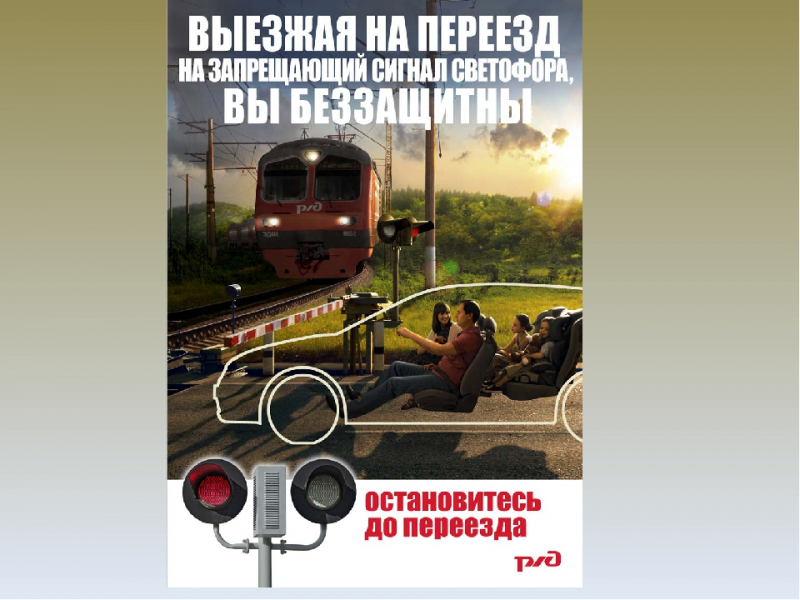 ПАМЯТКА ВОДИТЕЛЯМ ТРАНСПОРТНЫХ СРЕДСТВ О БЕЗОПАСНОСТИ ДВИЖЕНИЯ НА ЖЕЛЕЗНОДОРОЖНЫХ ПЕРЕЕЗДАХУВАЖАЕМЫЙ ВОДИТЕЛЬ!	Железнодорожный переезд – один из сложных и опасных участков дороги, требующий сосредоточенного внимания и строгого соблюдения Правил дорожного движения.	Обеспечить безопасное проследование переезда Вам помогут следующие советы и напоминания.	1. Готовясь к проследованию через переезд, выбирайте правильный режим движения, чтобы обеспечить устойчивую работу двигателя и трансмиссии.	2. Не принимайте решения о проследовании через переезд перед приближающимся к переезду поездом. По силуэту локомотива, а тем более по свету его фар и прожектора невозможно, даже приблизительно, определить скорость поезда и его расстояния от переезда! Ошибка в оценке дорожной обстановки неизбежна!ОСТАНОВИТЕ ТРАНСПОРТНОЕ СРЕДСТВО И ПРОПУСТИТЕ ПОЕЗД!	3. Имейте ввиду, что поезд внезапно остановить невозможно! Даже применив меры экстренного торможения, машинист остановит поезд лишь через 800-1000м!	4. От начала подачи переездными светофорами красных сигналов о прекращении движения через переезд до подхода к нему поезда расчетное время составляет 30-40сек! Никто не застрахован от внезапной вынужденной остановки транспортного средства. НЕ РИСКУЙТЕ!	5. При подходе транспортного средства к переезду и при следовании по нему не отвлекайтесь разговорами с пассажирами!	6. При следовании по переезду соблюдайте дистанцию, исключающую остановку Вашего транспортного средства на настиле переезда при внезапной остановке или резком снижении скорости впереди идущим транспортным средством в границах переезда.	7. Настил переезда не имеет обочин. Проявляйте осторожность при управлении транспортным средством!	8. Не ослепляйте водителей встречных транспортных средств!	9. На переездах без шлагбаумов в зимнее время возможно образование гололеда!БУДЬТЕ ВНИМАТЕЛЬНЫ И ОСТОРОЖНЫ!	10. На переездах со шлагбаумами при появлении на переездном светофоре красных сигналов, но еще открытых шлагбаумах не въезжайте на переезд! Вы попадете в «ловушку»: при нахождении Вашего транспортного средства на настиле переезда шлагбаумы будут закрыты!Выиграв минуту, можно потерять жизнь!Наименование показателяКод дохода по бюджетной классификацииУтвержденные бюджетные назначенияИсполненоНеисполненные назначения%отклонения123456Доходы бюджета - всегоX9 661 500,007 529 226,542 132 273,4678в том числе:НАЛОГОВЫЕ И НЕНАЛОГОВЫЕ ДОХОДЫ000 100000000000000004 867 100,003 656 610,491 210 489,5175НАЛОГИ НА ПРИБЫЛЬ, ДОХОДЫ000 10100000000000000967 000,00692 727,92274 272,0872Налог на доходы физических лиц000 10102000010000110967 000,00692 727,92274 272,0872Налог на доходы физических лиц с доходов, источником которых является налоговый агент, за исключением доходов, в отношении которых исчисление и уплата налога осуществляются в соответствии со статьями 227, 227.1 и 228 Налогового кодекса Российской Федерации, а также доходов от долевого участия в организации, полученных в виде дивидендов000 10102010010000110967 000,00677 798,37289 201,6370Налог на доходы физических лиц с доходов, источником которых является налоговый агент, за исключением доходов, в отношении которых исчисление и уплата налога осуществляются в соответствии со статьями 227, 227.1 и 228 Налогового кодекса Российской Федерации, а также доходов от долевого участия в организации, полученных в виде дивидендов (сумма платежа (перерасчеты, недоимка и задолженность по соответствующему платежу, в том числе по отмененному)000 10102010011000110967 000,00677 792,09289 207,9170Налог на доходы физических лиц с доходов, источником которых является налоговый агент, за исключением доходов, в отношении которых исчисление и уплата налога осуществляются в соответствии со статьями 227, 227.1 и 228 Налогового кодекса Российской Федерации, а также доходов от долевого участия в организации, полученных в виде дивидендов (суммы денежных взысканий (штрафов) по соответствующему платежу согласно законодательству Российской Федерации)000 101020100130001100,006,280,00ХНалог на доходы физических лиц с доходов, полученных от осуществления деятельности физическими лицами, зарегистрированными в качестве индивидуальных предпринимателей, нотариусов, занимающихся частной практикой, адвокатов, учредивших адвокатские кабинеты, и других лиц, занимающихся частной практикой в соответствии со статьей 227 Налогового кодекса Российской Федерации000 101020200100001100,0014,400,00ХНалог на доходы физических лиц с доходов, полученных от осуществления деятельности физическими лицами, зарегистрированными в качестве индивидуальных предпринимателей, нотариусов, занимающихся частной практикой, адвокатов, учредивших адвокатские кабинеты, и других лиц, занимающихся частной практикой в соответствии со статьей 227 Налогового кодекса Российской Федерации (сумма платежа (перерасчеты, недоимка и задолженность по соответствующему платежу, в том числе по отмененному)000 101020200110001100,0014,400,00ХНалог на доходы физических лиц с доходов, полученных физическими лицами в соответствии со статьей 228 Налогового кодекса Российской Федерации000 101020300100001100,00341,190,00ХНалог на доходы физических лиц с доходов, полученных физическими лицами в соответствии со статьей 228 Налогового кодекса Российской Федерации (сумма платежа (перерасчеты, недоимка и задолженность по соответствующему платежу, в том числе по отмененному)000 101020300110001100,00341,190,00ХНалог на доходы физических лиц в части суммы налога, превышающей 650 000 рублей, относящейся к части налоговой базы, превышающей 5 000 000 рублей (за исключением налога на доходы физических лиц с сумм прибыли контролируемой иностранной компании, в том числе фиксированной прибыли контролируемой иностранной компании, а также налога на доходы физических лиц в отношении доходов от долевого участия в организации, полученных в виде дивидендов)000 101020800100001100,0014 573,960,00ХНалог на доходы физических лиц в части суммы налога, превышающей 650 000 рублей, относящейся к части налоговой базы, превышающей 5 000 000 рублей (за исключением налога на доходы физических лиц с сумм прибыли контролируемой иностранной компании, в том числе фиксированной прибыли контролируемой иностранной компании, а также налога на доходы физических лиц в отношении доходов от долевого участия в организации, полученных в виде дивидендов) (сумма платежа (перерасчеты, недоимка и задолженность по соответствующему платежу, в том числе по отмененному)000 101020800110001100,0014 573,960,00ХНАЛОГИ НА ТОВАРЫ (РАБОТЫ, УСЛУГИ), РЕАЛИЗУЕМЫЕ НА ТЕРРИТОРИИ РОССИЙСКОЙ ФЕДЕРАЦИИ000 10300000000000000606 500,00510 746,4495 753,5684Акцизы по подакцизным товарам (продукции), производимым на территории Российской Федерации000 10302000010000110606 500,00510 746,4495 753,5684Доходы от уплаты акцизов на дизельное топливо, подлежащие распределению между бюджетами субъектов Российской Федерации и местными бюджетами с учетом установленных дифференцированных нормативов отчислений в местные бюджеты000 10302230010000110287 300,00261 623,1125 676,8991Доходы от уплаты акцизов на дизельное топливо, подлежащие распределению между бюджетами субъектов Российской Федерации и местными бюджетами с учетом установленных дифференцированных нормативов отчислений в местные бюджеты (по нормативам, установленным федеральным законом о федеральном бюджете в целях формирования дорожных фондов субъектов Российской Федерации)000 10302231010000110287 300,00261 623,1125 676,8991Доходы от уплаты акцизов на моторные масла для дизельных и (или) карбюраторных (инжекторных) двигателей, подлежащие распределению между бюджетами субъектов Российской Федерации и местными бюджетами с учетом установленных дифференцированных нормативов отчислений в местные бюджеты000 103022400100001102 000,001 409,68590,3270Доходы от уплаты акцизов на моторные масла для дизельных и (или) карбюраторных (инжекторных) двигателей, подлежащие распределению между бюджетами субъектов Российской Федерации и местными бюджетами с учетом установленных дифференцированных нормативов отчислений в местные бюджеты (по нормативам, установленным федеральным законом о федеральном бюджете в целях формирования дорожных фондов субъектов Российской Федерации)000 103022410100001102 000,001 409,68590,3270Доходы от уплаты акцизов на автомобильный бензин, подлежащие распределению между бюджетами субъектов Российской Федерации и местными бюджетами с учетом установленных дифференцированных нормативов отчислений в местные бюджеты000 10302250010000110355 100,00278 409,1876 690,8278Доходы от уплаты акцизов на автомобильный бензин, подлежащие распределению между бюджетами субъектов Российской Федерации и местными бюджетами с учетом установленных дифференцированных нормативов отчислений в местные бюджеты (по нормативам, установленным федеральным законом о федеральном бюджете в целях формирования дорожных фондов субъектов Российской Федерации)000 10302251010000110355 100,00278 409,1876 690,8278Доходы от уплаты акцизов на прямогонный бензин, подлежащие распределению между бюджетами субъектов Российской Федерации и местными бюджетами с учетом установленных дифференцированных нормативов отчислений в местные бюджеты000 10302260010000110-37 900,00-30 695,53-7 204,4781Доходы от уплаты акцизов на прямогонный бензин, подлежащие распределению между бюджетами субъектов Российской Федерации и местными бюджетами с учетом установленных дифференцированных нормативов отчислений в местные бюджеты (по нормативам, установленным федеральным законом о федеральном бюджете в целях формирования дорожных фондов субъектов Российской Федерации)000 10302261010000110-37 900,00-30 695,53-7 204,4781НАЛОГИ НА СОВОКУПНЫЙ ДОХОД000 10500000000000000338 600,00325 226,2513 373,7596Единый сельскохозяйственный налог000 10503000010000110338 600,00325 226,2513 373,7596Единый сельскохозяйственный налог000 10503010010000110338 600,00325 226,2513 373,7596Единый сельскохозяйственный налог (сумма платежа (перерасчеты, недоимка и задолженность по соответствующему платежу, в том числе по отмененному)000 10503010011000110338 600,00325 227,2513 372,7596Единый сельскохозяйственный налог (суммы денежных взысканий (штрафов) по соответствующему платежу согласно законодательству Российской Федерации)000 105030100130001100,00-1,000,00ХНАЛОГИ НА ИМУЩЕСТВО000 106000000000000001 349 000,00312 118,621 036 881,3823Налог на имущество физических лиц000 1060100000000011011 000,005 728,095 271,9152Налог на имущество физических лиц, взимаемый по ставкам, применяемым к объектам налогообложения, расположенным в границах сельских поселений000 1060103010000011011 000,005 728,095 271,9152Налог на имущество физических лиц, взимаемый по ставкам, применяемым к объектам налогообложения, расположенным в границах сельских поселений (сумма платежа (перерасчеты, недоимка и задолженность по соответствующему платежу, в том числе по отмененному)000 1060103010100011011 000,005 728,095 271,9152Земельный налог000 106060000000001101 338 000,00306 390,531 031 609,4723Земельный налог с организаций000 10606030000000110389 000,00178 743,64210 256,3646Земельный налог с организаций, обладающих земельным участком, расположенным в границах сельских поселений000 10606033100000110389 000,00178 743,64210 256,3646Земельный налог с организаций, обладающих земельным участком, расположенным в границах сельских поселений (сумма платежа (перерасчеты, недоимка и задолженность по соответствующему платежу, в том числе по отмененному)000 10606033101000110389 000,00178 743,64210 256,3646Земельный налог с физических лиц000 10606040000000110949 000,00127 646,89821 353,1113Земельный налог с физических лиц, обладающих земельным участком, расположенным в границах сельских поселений000 10606043100000110949 000,00127 646,89821 353,1113Земельный налог с физических лиц, обладающих земельным участком, расположенным в границах сельских поселений (сумма платежа (перерасчеты, недоимка и задолженность по соответствующему платежу, в том числе по отмененному)000 10606043101000110949 000,00127 646,89821 353,1113ГОСУДАРСТВЕННАЯ ПОШЛИНА000 108000000000000000,002 500,000,00ХГосударственная пошлина за совершение нотариальных действий (за исключением действий, совершаемых консульскими учреждениями Российской Федерации)000 108040000100001100,002 500,000,00ХГосударственная пошлина за совершение нотариальных действий должностными лицами органов местного самоуправления, уполномоченными в соответствии с законодательными актами Российской Федерации на совершение нотариальных действий000 108040200100001100,002 500,000,00ХГосударственная пошлина за совершение нотариальных действий должностными лицами органов местного самоуправления, уполномоченными в соответствии с законодательными актами Российской Федерации на совершение нотариальных действий000 108040200110001100,002 500,000,00ХДОХОДЫ ОТ ОКАЗАНИЯ ПЛАТНЫХ УСЛУГ И КОМПЕНСАЦИИ ЗАТРАТ ГОСУДАРСТВА000 113000000000000001 150 000,001 310 291,260,00114Доходы от компенсации затрат государства000 113020000000001301 150 000,001 310 291,260,00114Доходы, поступающие в порядке возмещения расходов, понесенных в связи с эксплуатацией имущества000 113020600000001301 150 000,001 310 291,260,00114Доходы, поступающие в порядке возмещения расходов, понесенных в связи с эксплуатацией имущества сельских поселений000 113020651000001301 150 000,001 310 291,260,00114ШТРАФЫ, САНКЦИИ, ВОЗМЕЩЕНИЕ УЩЕРБА000 116000000000000000,0013 000,000,00ХАдминистративные штрафы, установленные законами субъектов Российской Федерации об административных правонарушениях000 116020000200001400,0013 000,000,00ХАдминистративные штрафы, установленные законами субъектов Российской Федерации об административных правонарушениях, за нарушение муниципальных правовых актов000 116020200200001400,0013 000,000,00ХПРОЧИЕ НЕНАЛОГОВЫЕ ДОХОДЫ000 11700000000000000456 000,00490 000,000,00107Инициативные платежи000 11715000000000150456 000,00490 000,000,00107Инициативные платежи, зачисляемые в бюджеты сельских поселений000 11715030100000150456 000,00490 000,000,00107Инициативные платежи, зачисляемые в бюджеты сельских поселений (средства, поступающие на ремонт водопровода)000 11715030100003150456 000,00490 000,000,00107БЕЗВОЗМЕЗДНЫЕ ПОСТУПЛЕНИЯ000 200000000000000004 794 400,003 872 616,05921 783,9581БЕЗВОЗМЕЗДНЫЕ ПОСТУПЛЕНИЯ ОТ ДРУГИХ БЮДЖЕТОВ БЮДЖЕТНОЙ СИСТЕМЫ РОССИЙСКОЙ ФЕДЕРАЦИИ000 202000000000000004 794 400,003 872 024,48922 375,5281Дотации бюджетам бюджетной системы Российской Федерации000 202100000000001503 926 000,003 090 610,00835 390,0079Дотации на выравнивание бюджетной обеспеченности000 202150010000001503 556 000,002 844 700,00711 300,0080Дотации бюджетам сельских поселений на выравнивание бюджетной обеспеченности из бюджета субъекта Российской Федерации000 202150011000001503 556 000,002 844 700,00711 300,0080Дотации на выравнивание бюджетной обеспеченности из бюджетов муниципальных районов, городских округов с внутригородским делением000 2021600100000015018 600,0013 950,004 650,0075Дотации бюджетам сельских поселений на выравнивание бюджетной обеспеченности из бюджетов муниципальных районов000 2021600110000015018 600,0013 950,004 650,0075Прочие дотации000 20219999000000150351 400,00231 960,00119 440,0066Прочие дотации бюджетам сельских поселений000 20219999100000150351 400,00231 960,00119 440,0066Субсидии бюджетам бюджетной системы Российской Федерации (межбюджетные субсидии)000 20220000000000150739 900,00688 577,9551 322,0593Прочие субсидии000 20229999000000150739 900,00688 577,9551 322,0593Прочие субсидии бюджетам сельских поселений000 20229999100000150739 900,00688 577,9551 322,0593Субвенции бюджетам бюджетной системы Российской Федерации000 20230000000000150128 500,0092 836,5335 663,4772Субвенции бюджетам на осуществление первичного воинского учета органами местного самоуправления поселений, муниципальных и городских округов000 20235118000000150128 500,0092 836,5335 663,4772Субвенции бюджетам сельских поселений на осуществление первичного воинского учета органами местного самоуправления поселений, муниципальных и городских округов000 20235118100000150128 500,0092 836,5335 663,4772ДОХОДЫ БЮДЖЕТОВ БЮДЖЕТНОЙ СИСТЕМЫ РОССИЙСКОЙ ФЕДЕРАЦИИ ОТ ВОЗВРАТА ОСТАТКОВ СУБСИДИЙ, СУБВЕНЦИЙ И ИНЫХ МЕЖБЮДЖЕТНЫХ ТРАНСФЕРТОВ, ИМЕЮЩИХ ЦЕЛЕВОЕ НАЗНАЧЕНИЕ, ПРОШЛЫХ ЛЕТ000 218000000000000000,00591,570,00ХДоходы бюджетов бюджетной системы Российской Федерации от возврата бюджетами бюджетной системы Российской Федерации остатков субсидий, субвенций и иных межбюджетных трансфертов, имеющих целевое назначение, прошлых лет, а также от возврата организациями остатков субсидий прошлых лет000 218000000000001500,00591,570,00ХДоходы бюджетов сельских поселений от возврата бюджетами бюджетной системы Российской Федерации остатков субсидий, субвенций и иных межбюджетных трансфертов, имеющих целевое назначение, прошлых лет, а также от возврата организациями остатков субсидий прошлых лет000 218000001000001500,00591,570,00ХДоходы бюджетов сельских поселений от возврата остатков субсидий, субвенций и иных межбюджетных трансфертов, имеющих целевое назначение, прошлых лет из бюджетов муниципальных районов000 218600101000001500,00591,570,00ХНаименование показателяКод расхода по бюджетной классификацииУтвержденные бюджетные назначенияИсполненоНеисполненные назначения%отклонения123456Расходы бюджета - всегоX11 572 866,048 297 525,213 275 340,8372в том числе:ОБЩЕГОСУДАРСТВЕННЫЕ ВОПРОСЫ000 0100 0000000000 0003 665 033,892 637 873,841 027 160,0572Функционирование высшего должностного лица субъекта Российской Федерации и муниципального образования000 0102 0000000000 000996 000,00713 381,57282 618,4372Муниципальная программа "Устойчивое развитие территории муниципального образования Кулагинский сельсовет Новосергиевского района Оренбургской области»000 0102 2000000000 000996 000,00713 381,57282 618,4372Комплексы процессных мероприятий000 0102 2040000000 000996 000,00713 381,57282 618,4372Комплекс процессных мероприятий «Анализ эффективности бюджетных расходов на осуществление полномочий органов местного самоуправления»000 0102 2040100000 000996 000,00713 381,57282 618,4372Высшее должностное лицо органов местного самоуправления000 0102 2040110010 000996 000,00713 381,57282 618,4372Расходы на выплаты персоналу в целях обеспечения выполнения функций государственными (муниципальными) органами, казенными учреждениями, органами управления государственными внебюджетными фондами000 0102 2040110010 100996 000,00713 381,57282 618,4372Расходы на выплаты персоналу государственных (муниципальных) органов000 0102 2040110010 120996 000,00713 381,57282 618,4372Фонд оплаты труда государственных (муниципальных) органов000 0102 2040110010 121765 000,00561 795,73203 204,2773Взносы по обязательному социальному страхованию на выплаты денежного содержания и иные выплаты работникам государственных (муниципальных) органов000 0102 2040110010 129231 000,00151 585,8479 414,1666Функционирование Правительства Российской Федерации, высших исполнительных органов государственной власти субъектов Российской Федерации, местных администраций000 0104 0000000000 0002 572 433,891 866 562,99705 870,9073Муниципальная программа "Устойчивое развитие территории муниципального образования Кулагинский сельсовет Новосергиевского района Оренбургской области»000 0104 2000000000 0002 572 433,891 866 562,99705 870,9073Комплексы процессных мероприятий000 0104 2040000000 0002 572 433,891 866 562,99705 870,9073Комплекс процессных мероприятий «Анализ эффективности бюджетных расходов на осуществление полномочий органов местного самоуправления»000 0104 2040100000 0002 572 433,891 866 562,99705 870,9073Центральный аппарат000 0104 2040110020 0002 358 033,891 702 494,00655 539,8972Расходы на выплаты персоналу в целях обеспечения выполнения функций государственными (муниципальными) органами, казенными учреждениями, органами управления государственными внебюджетными фондами000 0104 2040110020 1001 805 600,001 346 821,12458 778,8875Расходы на выплаты персоналу государственных (муниципальных) органов000 0104 2040110020 1201 805 600,001 346 821,12458 778,8875Фонд оплаты труда государственных (муниципальных) органов000 0104 2040110020 1211 383 757,281 050 933,17332 824,1176Иные выплаты персоналу государственных (муниципальных) органов, за исключением фонда оплаты труда000 0104 2040110020 1221 000,001 000,000,00100Взносы по обязательному социальному страхованию на выплаты денежного содержания и иные выплаты работникам государственных (муниципальных) органов000 0104 2040110020 129420 842,72294 887,95125 954,7770Закупка товаров, работ и услуг для обеспечения государственных (муниципальных) нужд000 0104 2040110020 200552 433,89355 672,88196 761,0164Иные закупки товаров, работ и услуг для обеспечения государственных (муниципальных) нужд000 0104 2040110020 240552 433,89355 672,88196 761,0164Закупка товаров, работ и услуг в сфере информационно-коммуникационных технологий000 0104 2040110020 242147 807,6299 390,8748 416,7567Прочая закупка товаров, работ и услуг000 0104 2040110020 244366 402,69218 058,43148 344,2660Закупка энергетических ресурсов000 0104 2040110020 24738 223,5838 223,580,00100Центральный аппарат (работники ОМСУ)000 0104 2040110021 000214 400,00164 068,9950 331,0177Расходы на выплаты персоналу в целях обеспечения выполнения функций государственными (муниципальными) органами, казенными учреждениями, органами управления государственными внебюджетными фондами000 0104 2040110021 100214 400,00164 068,9950 331,0177Расходы на выплаты персоналу государственных (муниципальных) органов000 0104 2040110021 120214 400,00164 068,9950 331,0177Фонд оплаты труда государственных (муниципальных) органов000 0104 2040110021 121164 700,00132 158,0632 541,9480Взносы по обязательному социальному страхованию на выплаты денежного содержания и иные выплаты работникам государственных (муниципальных) органов000 0104 2040110021 12949 700,0031 910,9317 789,0764Обеспечение деятельности финансовых, налоговых и таможенных органов и органов финансового (финансово-бюджетного) надзора000 0106 0000000000 00051 100,0051 100,000,00100Муниципальная программа "Устойчивое развитие территории муниципального образования Кулагинский сельсовет Новосергиевского района Оренбургской области»000 0106 2000000000 00051 100,0051 100,000,00100Комплексы процессных мероприятий000 0106 2040000000 00051 100,0051 100,000,00100Комплекс процессных мероприятий «Анализ эффективности бюджетных расходов на осуществление полномочий органов местного самоуправления»000 0106 2040100000 00051 100,0051 100,000,00100Осуществление полномочий по обеспечению внутреннего финансового контроля и контроля в сфере закупок000 0106 2040199940 00010 500,0010 500,000,00100Межбюджетные трансферты000 0106 2040199940 50010 500,0010 500,000,00100Иные межбюджетные трансферты000 0106 2040199940 54010 500,0010 500,000,00100Осуществление полномочий по обеспечению внешнего муниципального финансового контроля000 0106 2040199960 00040 600,0040 600,000,00100Межбюджетные трансферты000 0106 2040199960 50040 600,0040 600,000,00100Иные межбюджетные трансферты000 0106 2040199960 54040 600,0040 600,000,00100Резервные фонды000 0111 0000000000 00013 000,000,0013 000,00ХНепрограммные мероприятия000 0111 7700000000 00013 000,000,0013 000,00ХПрочие непрограммные мероприятия000 0111 7760000000 00013 000,000,0013 000,00ХРезервные фонды органов местного самоуправления000 0111 7760000050 00013 000,000,0013 000,00ХИные бюджетные ассигнования000 0111 7760000050 80013 000,000,0013 000,00ХРезервные средства000 0111 7760000050 87013 000,000,0013 000,00ХДругие общегосударственные вопросы000 0113 0000000000 00032 500,006 829,2825 670,7221Муниципальная программа "Устойчивое развитие территории муниципального образования Кулагинский сельсовет Новосергиевского района Оренбургской области»000 0113 2000000000 00030 500,005 174,7825 325,2217Комплексы процессных мероприятий000 0113 2040000000 00030 500,005 174,7825 325,2217Комплекс процессных мероприятий «Анализ эффективности бюджетных расходов на осуществление полномочий органов местного самоуправления»000 0113 2040100000 0005 500,004 080,001 420,0074Представительские расходы000 0113 2040199210 0005 000,003 580,001 420,0072Закупка товаров, работ и услуг для обеспечения государственных (муниципальных) нужд000 0113 2040199210 2005 000,003 580,001 420,0072Иные закупки товаров, работ и услуг для обеспечения государственных (муниципальных) нужд000 0113 2040199210 2405 000,003 580,001 420,0072Прочая закупка товаров, работ и услуг000 0113 2040199210 2445 000,003 580,001 420,0072Осуществление мер по противодействию коррупции в границах поселения в части формирования и обеспечения деятельности комиссии по соблюдению требований к служебному поведению муниципальных служащих и урегулированию конфликта интересов, рассмотрению вопросов, относящихся к полномочиям комиссии, в отношении муниципальных служащих, замещающих должности муниципальной службы в администрации поселения.000 0113 2040199990 000500,00500,000,00100Межбюджетные трансферты000 0113 2040199990 500500,00500,000,00100Иные межбюджетные трансферты000 0113 2040199990 540500,00500,000,00100Комплекс процессных мероприятий «Оценка недвижимости, признание прав и регулирование отношений по государственной  и муниципальной собственности»000 0113 2040200000 00025 000,001 094,7823 905,224Регулирование отношений по муниципальной собственности000 0113 2040299010 00025 000,001 094,7823 905,224Закупка товаров, работ и услуг для обеспечения государственных (муниципальных) нужд000 0113 2040299010 20020 000,000,0020 000,00ХИные закупки товаров, работ и услуг для обеспечения государственных (муниципальных) нужд000 0113 2040299010 24020 000,000,0020 000,00ХПрочая закупка товаров, работ и услуг000 0113 2040299010 24420 000,000,0020 000,00ХИные бюджетные ассигнования000 0113 2040299010 8005 000,001 094,783 905,2222Уплата налогов, сборов и иных платежей000 0113 2040299010 8505 000,001 094,783 905,2222Уплата налога на имущество организаций и земельного налога000 0113 2040299010 8515 000,001 094,783 905,2222Непрограммные мероприятия000 0113 7700000000 0002 000,001 654,50345,5083Прочие мероприятия в рамках управленческой деятельности000 0113 7720000000 0002 000,001 654,50345,5083Обеспечение деятельности органов государственной власти и органов местного самоуправления по вопросам координации их деятельности в решении общих задач000 0113 7720010110 0002 000,001 654,50345,5083Иные бюджетные ассигнования000 0113 7720010110 8002 000,001 654,50345,5083Уплата налогов, сборов и иных платежей000 0113 7720010110 8502 000,001 654,50345,5083Уплата иных платежей000 0113 7720010110 8532 000,001 654,50345,5083НАЦИОНАЛЬНАЯ ОБОРОНА000 0200 0000000000 000128 500,0092 836,5335 663,4772Мобилизационная и вневойсковая подготовка000 0203 0000000000 000128 500,0092 836,5335 663,4772Непрограммные мероприятия000 0203 7700000000 000128 500,0092 836,5335 663,4772Руководство и управление в сфере установленных функций органов местного самоуправления Новосергиевского района000 0203 7710000000 000128 500,0092 836,5335 663,4772Субвенции на осуществление первичного воинского учета на территориях, где отсутствуют военные комиссариаты000 0203 7710051180 000128 500,0092 836,5335 663,4772Расходы на выплаты персоналу в целях обеспечения выполнения функций государственными (муниципальными) органами, казенными учреждениями, органами управления государственными внебюджетными фондами000 0203 7710051180 100128 500,0092 836,5335 663,4772Расходы на выплаты персоналу государственных (муниципальных) органов000 0203 7710051180 120128 500,0092 836,5335 663,4772Фонд оплаты труда государственных (муниципальных) органов000 0203 7710051180 12198 692,0872 950,0625 742,0274Взносы по обязательному социальному страхованию на выплаты денежного содержания и иные выплаты работникам государственных (муниципальных) органов000 0203 7710051180 12929 807,9219 886,479 921,4568НАЦИОНАЛЬНАЯ БЕЗОПАСНОСТЬ И ПРАВООХРАНИТЕЛЬНАЯ ДЕЯТЕЛЬНОСТЬ000 0300 0000000000 000234 529,00175 796,7558 732,2575Защита населения и территории от чрезвычайных ситуаций природного и техногенного характера, пожарная безопасность000 0310 0000000000 000232 529,00175 796,7556 732,2575Муниципальная программа "Устойчивое развитие территории муниципального образования Кулагинский сельсовет Новосергиевского района Оренбургской области»000 0310 2000000000 000232 529,00175 796,7556 732,2575Комплексы процессных мероприятий000 0310 2040000000 000232 529,00175 796,7556 732,2575Комплекс процессных мероприятий «Разработка и утверждение комплекса мер по обеспечению пожарной безопасности муниципального образования»000 0310 2040400000 000232 529,00175 796,7556 732,2575Реализация мероприятий по пожарной безопасности, обеспечение деятельности добровольных пожарных команд000 0310 2040499060 000232 529,00175 796,7556 732,2575Закупка товаров, работ и услуг для обеспечения государственных (муниципальных) нужд000 0310 2040499060 200232 529,00175 796,7556 732,2575Иные закупки товаров, работ и услуг для обеспечения государственных (муниципальных) нужд000 0310 2040499060 240232 529,00175 796,7556 732,2575Прочая закупка товаров, работ и услуг000 0310 2040499060 244232 529,00175 796,7556 732,2575Другие вопросы в области национальной безопасности и правоохранительной деятельности000 0314 0000000000 0002 000,000,002 000,00ХМуниципальная программа "Устойчивое развитие территории муниципального образования Кулагинский сельсовет Новосергиевского района Оренбургской области»000 0314 2000000000 0002 000,000,002 000,00ХКомплексы процессных мероприятий000 0314 2040000000 0002 000,000,002 000,00ХКомплекс процессных мероприятий «Обеспечение деятельности народных дружин»000 0314 2040500000 0002 000,000,002 000,00ХСоздание условий для деятельности народных дружин000 0314 2040599090 0002 000,000,002 000,00ХЗакупка товаров, работ и услуг для обеспечения государственных (муниципальных) нужд000 0314 2040599090 2002 000,000,002 000,00ХИные закупки товаров, работ и услуг для обеспечения государственных (муниципальных) нужд000 0314 2040599090 2402 000,000,002 000,00ХПрочая закупка товаров, работ и услуг000 0314 2040599090 2442 000,000,002 000,00ХНАЦИОНАЛЬНАЯ ЭКОНОМИКА000 0400 0000000000 000732 222,75174 495,97557 726,7824Дорожное хозяйство (дорожные фонды)000 0409 0000000000 000720 022,75162 295,97557 726,7823Муниципальная программа "Устойчивое развитие территории муниципального образования Кулагинский сельсовет Новосергиевского района Оренбургской области»000 0409 2000000000 000720 022,75162 295,97557 726,7823Комплексы процессных мероприятий000 0409 2040000000 000720 022,75162 295,97557 726,7823Комплекс процессных мероприятий «Содержание и ремонт автомобильных дорог поселения и искусственных сооружений на них»000 0409 2040600000 000720 022,75162 295,97557 726,7823Ремонт и содержание автомобильных дорог общего пользования000 0409 2040699070 000720 022,75162 295,97557 726,7823Закупка товаров, работ и услуг для обеспечения государственных (муниципальных) нужд000 0409 2040699070 200720 022,75162 295,97557 726,7823Иные закупки товаров, работ и услуг для обеспечения государственных (муниципальных) нужд000 0409 2040699070 240720 022,75162 295,97557 726,7823Прочая закупка товаров, работ и услуг000 0409 2040699070 244720 022,75162 295,97557 726,7823Другие вопросы в области национальной экономики000 0412 0000000000 00012 200,0012 200,000,00100Муниципальная программа "Устойчивое развитие территории муниципального образования Кулагинский сельсовет Новосергиевского района Оренбургской области»000 0412 2000000000 00012 200,0012 200,000,00100Комплексы процессных мероприятий000 0412 2040000000 00012 200,0012 200,000,00100Комплекс процессных мероприятий «Мероприятия по землеустройству и землепользованию»000 0412 2040700000 00012 200,0012 200,000,00100Осуществление полномочий по утверждению  документации по планировке территории, выдаче разрешений на строительство, разрешений на ввод в эксплуатацию при осуществлении строительства, реконструкции, капитального строительства объектов, расположенных на территории поселения000 0412 2040799950 00012 200,0012 200,000,00100Межбюджетные трансферты000 0412 2040799950 50012 200,0012 200,000,00100Иные межбюджетные трансферты000 0412 2040799950 54012 200,0012 200,000,00100ЖИЛИЩНО-КОММУНАЛЬНОЕ ХОЗЯЙСТВО000 0500 0000000000 0004 835 080,403 830 220,661 004 859,7479Коммунальное хозяйство000 0502 0000000000 0002 529 870,002 160 482,69369 387,3185Муниципальная программа "Устойчивое развитие территории муниципального образования Кулагинский сельсовет Новосергиевского района Оренбургской области»000 0502 2000000000 0002 529 870,002 160 482,69369 387,3185Комплексы процессных мероприятий000 0502 2040000000 0001 117 800,00846 293,09271 506,9176Комплекс процессных мероприятий «Мероприятия  в области коммунального хозяйства»000 0502 2040900000 0001 117 800,00846 293,09271 506,9176Содержание объектов коммунальной инфраструктуры000 0502 2040999012 0001 117 800,00846 293,09271 506,9176Закупка товаров, работ и услуг для обеспечения государственных (муниципальных) нужд000 0502 2040999012 2001 117 800,00846 293,09271 506,9176Иные закупки товаров, работ и услуг для обеспечения государственных (муниципальных) нужд000 0502 2040999012 2401 117 800,00846 293,09271 506,9176Прочая закупка товаров, работ и услуг000 0502 2040999012 244117 800,00111 000,006 800,0094Закупка энергетических ресурсов000 0502 2040999012 2471 000 000,00735 293,09264 706,9174Приоритетные проекты Оренбургской области000 0502 2050000000 0001 412 070,001 314 189,6097 880,409320 5 П5 00000000 0502 205П500000 0001 412 070,001 314 189,6097 880,4093Реализация инициативных проектов000 0502 205П5S1400 000822 070,00765 086,6156 983,3993Закупка товаров, работ и услуг для обеспечения государственных (муниципальных) нужд000 0502 205П5S1400 200822 070,00765 086,6156 983,3993Иные закупки товаров, работ и услуг для обеспечения государственных (муниципальных) нужд000 0502 205П5S1400 240822 070,00765 086,6156 983,3993Закупка товаров, работ и услуг в целях капитального ремонта государственного (муниципального) имущества000 0502 205П5S1400 243822 070,00765 086,6156 983,3993Мероприятия по завершению реализации инициативных проектов000 0502 205П5И1400 000590 000,00549 102,9940 897,0193Закупка товаров, работ и услуг для обеспечения государственных (муниципальных) нужд000 0502 205П5И1400 200590 000,00549 102,9940 897,0193Иные закупки товаров, работ и услуг для обеспечения государственных (муниципальных) нужд000 0502 205П5И1400 240590 000,00549 102,9940 897,0193Закупка товаров, работ и услуг в целях капитального ремонта государственного (муниципального) имущества000 0502 205П5И1400 243590 000,00549 102,9940 897,0193Благоустройство000 0503 0000000000 0002 305 210,401 669 737,97635 472,4372Муниципальная программа "Устойчивое развитие территории муниципального образования Кулагинский сельсовет Новосергиевского района Оренбургской области»000 0503 2000000000 0002 305 210,401 669 737,97635 472,4372Комплексы процессных мероприятий000 0503 2040000000 0002 305 210,401 669 737,97635 472,4372Комплекс процессных мероприятий «Мероприятия по благоустройству поселений»000 0503 2041000000 0002 305 210,401 669 737,97635 472,4372Реализация природоохранных мероприятий (Озеленение)000 0503 2041000060 000188 900,0035 008,56153 891,4419Закупка товаров, работ и услуг для обеспечения государственных (муниципальных) нужд000 0503 2041000060 200188 900,0035 008,56153 891,4419Иные закупки товаров, работ и услуг для обеспечения государственных (муниципальных) нужд000 0503 2041000060 240188 900,0035 008,56153 891,4419Прочая закупка товаров, работ и услуг000 0503 2041000060 244188 900,0035 008,56153 891,4419Уличное освещение000 0503 2041099130 000420 000,00293 477,86126 522,1470Закупка товаров, работ и услуг для обеспечения государственных (муниципальных) нужд000 0503 2041099130 200420 000,00293 477,86126 522,1470Иные закупки товаров, работ и услуг для обеспечения государственных (муниципальных) нужд000 0503 2041099130 240420 000,00293 477,86126 522,1470Прочая закупка товаров, работ и услуг000 0503 2041099130 244138 173,9483 505,8454 668,1060Закупка энергетических ресурсов000 0503 2041099130 247281 826,06209 972,0271 854,0475Организация и содержание мест захоронения000 0503 2041099150 00010 000,008 978,591 021,4190Закупка товаров, работ и услуг для обеспечения государственных (муниципальных) нужд000 0503 2041099150 20010 000,008 978,591 021,4190Иные закупки товаров, работ и услуг для обеспечения государственных (муниципальных) нужд000 0503 2041099150 24010 000,008 978,591 021,4190Прочая закупка товаров, работ и услуг000 0503 2041099150 24410 000,008 978,591 021,4190Прочие мероприятия по благоустройству поселений000 0503 2041099160 0001 686 310,401 332 272,96354 037,4479Закупка товаров, работ и услуг для обеспечения государственных (муниципальных) нужд000 0503 2041099160 2001 566 310,401 278 534,96287 775,4482Иные закупки товаров, работ и услуг для обеспечения государственных (муниципальных) нужд000 0503 2041099160 2401 566 310,401 278 534,96287 775,4482Прочая закупка товаров, работ и услуг000 0503 2041099160 2441 566 310,401 278 534,96287 775,4482Иные бюджетные ассигнования000 0503 2041099160 800120 000,0053 738,0066 262,0045Уплата налогов, сборов и иных платежей000 0503 2041099160 850120 000,0053 738,0066 262,0045Уплата налога на имущество организаций и земельного налога000 0503 2041099160 851120 000,0053 738,0066 262,0045ОБРАЗОВАНИЕ000 0700 0000000000 0002 400,002 400,000,00100Молодежная политика000 0707 0000000000 0002 400,002 400,000,00100Муниципальная программа "Устойчивое развитие территории муниципального образования Кулагинский сельсовет Новосергиевского района Оренбургской области»000 0707 2000000000 0002 400,002 400,000,00100Комплексы процессных мероприятий000 0707 2040000000 0002 400,002 400,000,00100Комплекс процессных мероприятий «Организация работы с детьми и молодежью»000 0707 2041100000 0002 400,002 400,000,00100Обеспечение выполнения полномочия по организации работы с детьми и молодежью000 0707 2041199970 0002 400,002 400,000,00100Межбюджетные трансферты000 0707 2041199970 5002 400,002 400,000,00100Иные межбюджетные трансферты000 0707 2041199970 5402 400,002 400,000,00100КУЛЬТУРА, КИНЕМАТОГРАФИЯ000 0800 0000000000 0001 767 900,001 248 905,85518 994,1571Культура000 0801 0000000000 0001 767 900,001 248 905,85518 994,1571Муниципальная программа "Устойчивое развитие территории муниципального образования Кулагинский сельсовет Новосергиевского района Оренбургской области»000 0801 2000000000 0001 767 900,001 248 905,85518 994,1571Комплексы процессных мероприятий000 0801 2040000000 0001 767 900,001 248 905,85518 994,1571Комплекс процессных мероприятий «Организация и обеспечение досуга жителей поселения услугами организаций культуры»000 0801 2041200000 0001 767 900,001 248 905,85518 994,1571Содержание учреждений культуры000 0801 2041299200 000689 800,00440 331,85249 468,1564Закупка товаров, работ и услуг для обеспечения государственных (муниципальных) нужд000 0801 2041299200 200686 433,34436 965,19249 468,1564Иные закупки товаров, работ и услуг для обеспечения государственных (муниципальных) нужд000 0801 2041299200 240686 433,34436 965,19249 468,1564Прочая закупка товаров, работ и услуг000 0801 2041299200 244426 942,08310 894,53116 047,5573Закупка энергетических ресурсов000 0801 2041299200 247259 491,26126 070,66133 420,6049Социальное обеспечение и иные выплаты населению000 0801 2041299200 3003 200,003 200,000,00100Иные выплаты населению000 0801 2041299200 3603 200,003 200,000,00100Иные бюджетные ассигнования000 0801 2041299200 800166,66166,660,00100Уплата налогов, сборов и иных платежей000 0801 2041299200 850166,66166,660,00100Уплата иных платежей000 0801 2041299200 853166,66166,660,00100Межбюджетные трансферты в рамках передаваемых полномочий в сфере культуры000 0801 2041299920 0001 078 100,00808 574,00269 526,0075Межбюджетные трансферты000 0801 2041299920 5001 078 100,00808 574,00269 526,0075Иные межбюджетные трансферты000 0801 2041299920 5401 078 100,00808 574,00269 526,0075СОЦИАЛЬНАЯ ПОЛИТИКА000 1000 0000000000 00012 200,009 088,003 112,0074Пенсионное обеспечение000 1001 0000000000 00012 200,009 088,003 112,0074Муниципальная программа "Устойчивое развитие территории муниципального образования Кулагинский сельсовет Новосергиевского района Оренбургской области»000 1001 2000000000 00012 200,009 088,003 112,0074Комплексы процессных мероприятий000 1001 2040000000 00012 200,009 088,003 112,0074Комплекс процессных мероприятий «Анализ эффективности бюджетных расходов на осуществление полномочий органов местного самоуправления»000 1001 2040100000 00012 200,009 088,003 112,0074Доплаты к пенсиям муниципальных служащих муниципального образования000 1001 2040199930 00012 200,009 088,003 112,0074Закупка товаров, работ и услуг для обеспечения государственных (муниципальных) нужд000 1001 2040199930 200200,0088,00112,0044Иные закупки товаров, работ и услуг для обеспечения государственных (муниципальных) нужд000 1001 2040199930 240200,0088,00112,0044Прочая закупка товаров, работ и услуг000 1001 2040199930 244200,0088,00112,0044Социальное обеспечение и иные выплаты населению000 1001 2040199930 30012 000,009 000,003 000,0075Публичные нормативные социальные выплаты гражданам000 1001 2040199930 31012 000,009 000,003 000,0075Иные пенсии, социальные доплаты к пенсиям000 1001 2040199930 31212 000,009 000,003 000,0075ФИЗИЧЕСКАЯ КУЛЬТУРА И СПОРТ000 1100 0000000000 000195 000,00125 907,6169 092,3965Массовый спорт000 1102 0000000000 000195 000,00125 907,6169 092,3965Муниципальная программа "Устойчивое развитие территории муниципального образования Кулагинский сельсовет Новосергиевского района Оренбургской области»000 1102 2000000000 000195 000,00125 907,6169 092,3965Комплексы процессных мероприятий000 1102 2040000000 000195 000,00125 907,6169 092,3965Комплекс процессных мероприятий «Обеспечение условий для развития на территории поселения физической культуры, школьного спорта и массового спорта»000 1102 2041300000 000195 000,00125 907,6169 092,3965Мероприятия в области спорта и физической культуры000 1102 2041399120 000195 000,00125 907,6169 092,3965Закупка товаров, работ и услуг для обеспечения государственных (муниципальных) нужд000 1102 2041399120 200195 000,00125 907,6169 092,3965Иные закупки товаров, работ и услуг для обеспечения государственных (муниципальных) нужд000 1102 2041399120 240195 000,00125 907,6169 092,3965Прочая закупка товаров, работ и услуг000 1102 2041399120 244195 000,00125 907,6169 092,3965Результат исполнения бюджета (дефицит/профицит)X-1 911 366,04-768 298,67X